Тема урока «Строчная и заглавная буквы э Э».Цель: знать четкий зрительно-двигательный образ строчной и заглавной букв э Э;           уметь писать строчную и заглавную буквы э Э.Задачи:-отрабатывать начертание буквы в целом;-развивать фонематический слух, любознательность, мелкую моторику рук, внимание, мышление, речь учащихся; -воспитывать потребность в знаниях, позитивное отношение к письму как к виду речевой деятельности, умение работать в парахТип урока: открытие новых знаний.Оборудование: учебное пособие «Пропись 1», плакат правильной посадки, таблицы с буквами, картинки по теме урока, веер цифр.Ход урокаI Орг. моментРаз, два, три, четыре, пять –
Урок пора нам начинать. 
Вы друг другу улыбнитесь
И тихонечко садитесь.Проверь, дружок, 
Ты готов начать урок?
Все на месте, все в порядке:
Карандаш, ручка, тетрадка?II. Актуализация знанийПослушайте стишок и скажите, как зовут главного героя?Озадачен страус эму,
Как решить свою проблему,
Как от хищника спасаться,
Убегать или остаться?
Долго думать он не смог,
Спрятал голову в песок.-Назовите первый звук в слове ЭМУ?-Дайте ему характеристику. (гласный или согласный, ударный-безударный)-Назовите признаки гласного звука? (Он тянется, поется, воздух проходит свободно, без преград.)Звук не можем мы увидетьИ не можем в руки взять.Озорного невидимкуМожем ухом различать.А ещё – произносить,Но не трогать и носить.-А что нам поможет увидеть звук? (буква)III.Целеполагание-Какова тема нашего урока?-Сформулируйте цель урока (научиться писать строчную и заглавную буквы э Э) .IV. Открытие нового знания1. На доске появляется табличка с печатными и письменными буквами-Похожи ли буквы между собой?- Как узнать, где печатные буквы, а где письменные? ( печатные буквы прямые, а письменные  имеют наклон)-Каждая буква состоит из отдельных элементов. Ваша задача -попробовать найти среди известных элементов те, из которых состоит наша новая буква(на веере цифр показывают номера элементов. Проверка по ключу на доске)Открывайте пропись на стр. 24 Обведите эти элементы в пазлах.2. Написание строчной буквы э-Элементы буквы Э,э  пишутся с отрывом руки, в два приёма. -Сначала полуовал сверху вниз (обратить внимание на последовательность написания в прописи), а затем горизонтальная чёрточка. (Учитель показывает написание на доске)Написание буквы в воздухе.Написание буквы на доске мокрой кисточкой.-Давайте вспомним, правила посадки за партой во время письма, правильность держания ручки-А теперь, прежде, чем писать, разомнём пальчики и закроем загон со страусом на замок, чтобы он не убежал.На двери висит замок, (пальцы ритмично соединяются в замок несколько раз.)  Кто его открыть бы смог?           Потянули, потянули     (руки тянутся в разные стороны)              Покрутили, покружили  (покрутить сцепленными пальцами),
Постучали, постучали,         (не расцепляя пальцев, постучать ладонями)
И открыли!                        (расцепить пальцы, развести руки в стороны).V. Первичное закрепление знаний.-Потренируемся в написании на увеличенных буквах. -Сначала обведите по пунктиру элементы буквы. -Следите за правильностью написания элементов- А сейчас давайте пропишем две строчки строчных букв э и буквы 2 строчки оценим.-Поменяйтесь тетрадями и поставьте карандашом точечки под теми буквами в прописи соседа, которые написаны красиво, аккуратно и правильно.Физминутка:Страус топает ногой (Топаем правой ногой)Страус топает другой (Топаем левой ногой)Страус вертит головой (Вертим головой)Нас догонит – ой-ой-ой! (Бег на месте)3.Написание заглавной буквы Э.-Посмотрите на картинку и скажите, кто кормит страуса? (Мальчик).-Придумайте имя мальчику на букву, с которой мы сегодня знакомимся.-Что это за паровозик под картинкой разместился? (схема предложения)-Ребята, я придумала два предложения по картинке, послушайте их и выберите, какое из них подойдёт к схеме?Около Эдика страус эму.Около страуса Эдик.-Так как звали нашего мальчика?- А с какой буквы пишутся имена людей? (Заглавной)-Какие ещё слова пишутся с заглавной буквы?-Значит, какую букву сейчас будем учиться писать? (Заглавную букву Э).Демонстрация учителем написание заглавной буквы ЭРабота с увеличенной буквой (обвести элемент)Физкультминутка для глаз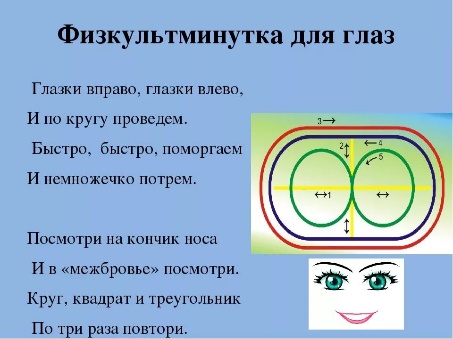 Работа над написанием заглавной буквы Э -Напоминаю, высота заглавных букв доходит до второй линии помощницы. Дети прописывают 2 строчки заглавной буквы Э .ВзаимооценкаVI.Итог урока. Рефлексия.- Рассмотрите последнюю строчку на с.24- Какие буквы вы там видите? (Печатные)- Назовите их.-Сформулируйте задание, которое нам надо выполнить. ( превратить печатные буквы в письменные)Проверка по ключу на доске. Оценка.-С какой буквой познакомились?-Чему научились на уроке?Учитель хвалит активных учащихся за работу. Сообщает, что цель урока достигнута.